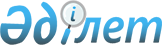 Об утверждении Правил регистрации абонентских устройств подвижной сети
					
			Утративший силу
			
			
		
					Приказ Министра информации и коммуникаций Республики Казахстан от 20 июля 2017 года № 264. Зарегистрирован в Министерстве юстиции Республики Казахстан 31 июля 2017 года № 15409. Утратил силу приказом Министра информации и коммуникаций Республики Казахстан от 12 ноября 2018 года № 476 (вводится в действие после дня его первого официального опубликования)
      Сноска. Утратил силу приказом Министра информации и коммуникаций РК от 12.11.2018 № 476 (вводится в действие после дня его первого официального опубликования).

      Примечание РЦПИ!

      См.: Приказ и.о. Министра информации и коммуникаций Республики Казахстан от 23 мая 2018 года № 226 "Об утверждении Правил регистрации абонентских устройств сотовой связи" (порядок введения в действие см. п. 4)
      В соответствии с подпунктом 8-8) пункта 1 статьи 8 Закона Республики Казахстан от 5 июля 2004 года "О связи" ПРИКАЗЫВАЮ:
      1. Утвердить прилагаемые Правила регистрации абонентских устройств подвижной сети.
      2. Департаменту связи Министерства информации и коммуникаций Республики Казахстан (Худайбергеновой З.К.) обеспечить:
      1) государственную регистрацию настоящего приказа в Министерстве юстиции Республики Казахстан;
      2) в течение десяти календарных дней со дня государственной регистрации настоящего приказа направление его копии на бумажном носителе и в электронной форме на казахском и русском языках в Республиканское государственное предприятие на праве хозяйственного ведения "Республиканский центр правовой информации Министерства юстиции Республики Казахстан" для официального опубликования и включения в Эталонный контрольный банк нормативных правовых актов Республики Казахстан;
      3) размещение настоящего приказа на интернет-ресурсе Министерства информации и коммуникаций Республики Казахстан.
      3. Контроль за исполнением настоящего приказа возложить на курирующего вице-министра информации и коммуникаций Республики Казахстан.
      4. Настоящий приказ вводится в действие по истечении десяти календарных дней после дня его первого официального опубликования.
      "СОГЛАСОВАН"
Министр финансов
Республики Казахстан
____________ Б. Султанов
20 июля 2017 года
      "СОГЛАСОВАН"
Министр обороны
Республики Казахстан
____________ С. Жасузаков
3 августа 2017 года
      "СОГЛАСОВАН"
Начальник Службы государственной
охраны
Республики Казахстан
____________ А. Куренбеков
21 июля 2017 года
      "СОГЛАСОВАН"
Председатель Агентства
Республики Казахстан по делам
государственной службы и
противодействию коррупции
____________ К. Кожамжаров
21 июля 2017 года
      "СОГЛАСОВАН"
Директор Службы внешней разведки
Республики Казахстан "Сырбар"
____________ Г. Байжанов
24 июля 2017 года
      "СОГЛАСОВАН"
Председатель Комитета
национальной безопасности
Республики Казахстан
____________ К. Масимов
24 июля 2017 года
      "СОГЛАСОВАН"
Министр национальной экономики
Республики Казахстан
____________ Т. Сулейменов
24 июля 2017 года
      "СОГЛАСОВАН"
Министр внутренних дел
Республики Казахстан
____________ К. Касымов
24 июля 2017 года Правила
регистрации абонентских устройств подвижной сети Глава 1. Общие положения
      1. Настоящие Правила регистрации абонентских устройств подвижной сети (далее – Правила) разработаны в соответствии с подпунктом 8-8) пункта 1 статьи 8 Закона Республики Казахстан от 5 июля 2004 года "О связи".
      2. В настоящих Правилах используются следующие основные понятия: 
      1) оператор единой базы данных идентификационных кодов абонентских устройств подвижной связи (далее – Оператор) – Республиканское государственное предприятие на праве хозяйственного ведения "Государственная техническая служба" Комитета национальной безопасности Республики Казахстан;
      2) единая база данных идентификационных кодов абонентских устройств подвижной сети (далее – База данных) – база данных, содержащая информацию об идентификационных кодах абонентских устройств подвижной сети;
      3) абонентское устройство подвижной сети – средство связи индивидуального использования, формирующее сигналы электрической связи для передачи или приема заданной абонентом информации и подключаемое к сети оператора связи, не имеющее постоянного географически определяемого местоположения в рамках обслуживаемой территории, работающее в сетях подвижной связи (сотовая, транкинговая, спутниковая сеть телекоммуникаций и другие);
      4) идентификационный код – код абонентского устройства, присваиваемый заводом-изготовителем, который передается в сеть оператора связи при подключении к ней этого устройства.
      3. К регистрации подлежат все абонентские устройства, функционирующие в сетях сотовой связи на территории Республики Казахстан, по идентификационным кодам абонентского устройства.
      Регистрация идентификационного кода абонентского устройства осуществляется на безвозмездной основе. Глава 2. Порядок регистрации абонентских устройств подвижной сети в единой базе данных идентификационных кодов абонентских устройств подвижной сети
      4. Регистрация абонентских устройств производится по идентификационным кодам абонентских устройств подвижной сети.
      При наличии в абонентском устройстве двух и более идентификационных кодов, допускается регистрация одного из них. 
      5. Регистрацию идентификационных кодов абонентских устройств подвижной сети осуществляет оператор Базы данных.
      6. При подключении абонентского устройства к сети оператора связи информация по идентификационным кодам абонентских устройств наполняется автоматически в локальных реестрах оператора сотовой связи, которая передается в Базу данных.
      7. Информация об идентификационных кодах операторами сотовой связи представляется оператору Базы данных по форме, согласно приложению 1 к настоящим Правилам.
      8. Оператор Базы данных осуществляет регистрацию с момента получения информации по идентификационным кодам абонентских устройств.
      При прохождении процедуры регистрации, предусмотренной настоящей главой, услуги связи не приостанавливаются. 
      9. Оператор Базы данных с момента регистрации идентификационных кодов абонентских устройств направляет уведомление о статусе регистрации идентификационных кодов абонентских устройств операторам сотовой связи. Глава 3. Порядок функционирования и (или) ведения единой базы данных идентификационных кодов абонентских устройств подвижной сети
      10. Оператор Базы данных обеспечивает формирование, ведение, функционирование, сопровождение, развитие и предоставление доступа к ее ресурсам путем:
      1) обеспечения круглосуточного функционирования Базы данных;
      2) сбора, хранения и обработки информации, поступающей в Базу данных;
      3) обеспечения защиты информации, содержащейся в Базе данных;
      4) предоставления доступа к информации, содержащейся в Базе данных, операторам сотовой связи, органам, осуществляющим оперативно-розыскную, контрразведывательную деятельность на сетях сотовой связи.
      11. Операторы сотовой связи представляют сведения из реестра идентификационных кодов абонентских устройств подвижной сети. Глава 4. Порядок предоставления доступа операторам сотовой связи и органам, осуществляющим оперативно-розыскную, контрразведывательную деятельность к единой базе данных идентификационных кодов абонентских устройств подвижной сети
      12. Оператор Базы данных обеспечивает доступ органам, осуществляющим оперативно-розыскную, контрразведывательную деятельность через согласованные стандартные протоколы взаимодействия.
      13. Оператор Базы данных предоставляет доступ к сервисам Базы данных операторам сотовой связи по каналам связи, организованным операторами сотовой связи.
      14. Обмен информацией операторов сотовой связи с оператором Базы данных осуществляется по мере поступления сведений в Базу данных. Глава 5. Порядок приостановления или возобновления работы абонентских устройств по идентификационному коду
      15. Приостановление либо возобновление оказания услуг сотовой связи по идентификационному коду работы абонентского устройства осуществляется операторами сотовой связи по заявлению владельца (собственника) абонентского устройства.
      Заявление о приостановлении и (или) возобновлении функционирования абонентских устройств по идентификационным кодам принимаются в пунктах обслуживания операторов сотовой связи по форме, согласно приложению 2 к настоящим Правилам.
      16. При подаче заявления владельцем (собственником) на блокирование идентификационного кода абонентского устройства, оператор Базы данных осуществляет проверку на наличие идентичного идентификационного кода абонентского устройства.
      17. Операторы сотовой связи предоставляют оператору Базы данных подтверждение о наличии приостановленных, идентичных идентификационных кодов абонентских устройств.
      18. В случае обнаружения в сети нескольких абонентских устройств с идентичными идентификационными кодами оператор сотовой связи уведомляет органы, осуществляющие розыскную деятельность в порядке, установленном Правилами уведомления операторами сотовой связи соответствующих органов, осуществляющих оперативно-розыскную деятельность, в случае обнаружения в своей сети нескольких абонентских устройств с идентичными идентификационными кодами, утвержденными постановлением Правительства Республики Казахстан от 26 июня 2009 года № 984.
      При наличии идентичных идентификационных кодов абонентских устройств услуги связи не приостанавливаются.
      19. Оператор сотовой связи при процедуре приостановления и (или) возобновления услуг сотовой связи предоставляет оператору Базы данных количество идентичных идентификационных кодов абонентских устройств.
      20. Проверка идентификационного кода приостановленного абонентского устройства в Базе данных возможна через информационный ресурс www.services.sts.kz. Информация об идентификационных кодах
      Оператору сотовой связи _______________
_______________
от ____________________________________
(Фамилия, имя, отчество (при его наличии))
контактные телефоны____________________                                           Заявление
                         о приостановлении и (или) возобновлении
      Прошу Вас приостановить/возобновить функционирование абонентского устройства
по идентификационному коду ___________________________ на сетях сотовой связи по
причине:
________________________________________________________________________________
________________________________________________________________________________
________________________________________________________________________________
________________________________________________________________________________
_______________________________________________________________________________.
      Примечание. К заявлению предоставляются следующие дополнительные сведения:
ИИН (для физических лиц), БИН (для юридических лиц), абонентский номер, товарный чек
или другие подтверждающие документы владельца (собственника).
      ________________________________________________________      _______________
       Фамилия, имя, отчество (при его наличии)                          подпись
					© 2012. РГП на ПХВ «Институт законодательства и правовой информации Республики Казахстан» Министерства юстиции Республики Казахстан
				
      Министр

      информации и коммуникаций

      Республики Казахстан

Д. Абаев
Утверждены
приказом Министра
информации и коммуникаций
Республики Казахстан
от 20 июля 2017 года № 264Приложение 1
к Правилам регистрации
абонентских устройств
подвижной сетиформа
Код распределения типа (ТАС)
Серийный номер
NNXXXXYY
ZZZZZZ
(ТАС)
Утвержденный код модели типового образца. Модель телефона
NN
Код страны производителя
XXXXYY
Типовой идентификатор, определяемой организацией по распределению IMEI
ZZZZZZ
Серийный номерПриложение 2
к Правилам регистрации
абонентских устройств
подвижной сетиформа